.Part A: 48 counts. Part B: 36 counts - Sequence: A A B A B A B A A EndingPart A:Section 1 Step lock step, Scuff X2Section 2 Rock forward, Side Rock, Knee popsSection 3 Grapevine left Scuff, Grapevine right with ¼ turn right ScuffSection 4 Rock forward, Side Rock, Knee popsSection 5 Grapevine right with ¼ turn right Scuff, Pose!Section 6 Jazz box with holdsPart BSection 1 Grapevine right, Grapevine left with ¼ turn leftSection 2 Grapevine right, Grapevine left with ¼ turn leftSection 3 Grapevine right, Grapevine left with ¼ turn leftSection 4 Grapevine right, Weave to the leftSection 5 Weave with ¼ turn leftEnding: Dance Part A until Section 3, count 7 – Strike a pose!Have fun and add your own moves!!Making Your Mind Up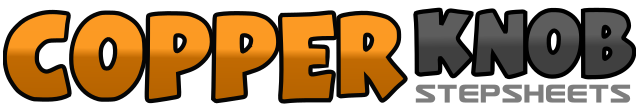 .......Count:84Wall:2Level:Phrased Improver.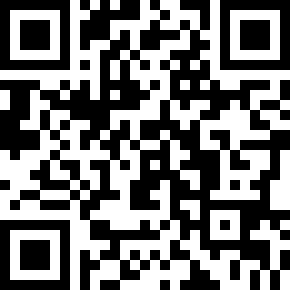 Choreographer:Kim Lillskog (SWE) & Ida Wahlström (SWE) - April 2011Kim Lillskog (SWE) & Ida Wahlström (SWE) - April 2011Kim Lillskog (SWE) & Ida Wahlström (SWE) - April 2011Kim Lillskog (SWE) & Ida Wahlström (SWE) - April 2011Kim Lillskog (SWE) & Ida Wahlström (SWE) - April 2011.Music:Making Your Mind Up - Bucks Fizz : (CD: The Best Of Bucks Fizz)Making Your Mind Up - Bucks Fizz : (CD: The Best Of Bucks Fizz)Making Your Mind Up - Bucks Fizz : (CD: The Best Of Bucks Fizz)Making Your Mind Up - Bucks Fizz : (CD: The Best Of Bucks Fizz)Making Your Mind Up - Bucks Fizz : (CD: The Best Of Bucks Fizz)........1-2-3-4Step right forward towards right diagonal, Lock left behind right, Step right forward towards right diagonal, Scuff left next to right5-6-7-8Step left forward towards left diagonal, Lock right behind left, Step left forward towards left diagonal, Scuff right next to left1-2-3-4Rock right forward, Recover onto left, Rock right to right side, Recover onto left5-6-7-8Pop right knee in, Hold, Recover weight to left and pop left knee in, Hold1-2-3-4Step left to left side, Cross right behind left, Step left to left side, Scuff right next to left5-6-7-8Step right to right side, Cross left behind right, ¼ turn right stepping right forward, Scuff left next to right1-2-3-4Rock forward on left, Recover on to right, Rock left to left side, Recover onto right5-6-7-8Pop left knee in, Hold, Recover weight onto left and pop right knee in, Hold1-2-3-4Step right to right side, Cross left behind right, ¼ turn right stepping right forward, Scuff left next to right5-6-7-8Stomp left forward and strike a pose! Hold for 6-7-81-2-3-4Cross right in front of left, Hold, Step back on left, Hold5-6-7-8Step right to right side, Hold, Step forward on left, Hold1-2-3-4Step right to right side, Cross left behind right, Step right to right side, Touch left next to right5-6-7-8Step left to left side, Cross right behind left, ¼ turn left stepping left forward, Touch right next to left1-8Repeat Section 11-8Repeat Section 11-2-3-4Step right to right side, Cross left behind right, Step right to right side, Touch left next to right5-6-7-8Step left to left side, Cross right behind left, Step left to left side, Cross right over left1-2-3-4Step left to left side, Cross right behind left, ¼ turn left stepping forward on left, Touch right next to left